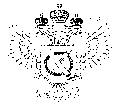 «Федеральная кадастровая палата Федеральной службы государственной регистрации, кадастра и картографии» по Ханты-Мансийскому автономному округу – Югре(Филиал ФГБУ «ФКП Росреестра»по Ханты-Мансийскому автономному округу – Югре)г. Ханты-Мансийск,							                                                                                        Техник отдела                       контроля и анализа деятельностиул. Мира, 27						                                                                                                   Кайгородова  В.Е. 
                                                                                                                                                                                                                                    8(3467)300-444, 
                                                                                                                                                                                                                e-mail: Press@86.kadastr.ru
Пресс-релиз01.02.2018Можно ли привлечь к ответственности кадастрового инженераЕсли есть претензии к выполненной кадастровым инженером работе, то можно подать письменную жалобу в саморегулируемую организацию (СРО), в которой он состоит, информирует Кадастровая палата по Ханты-Мансийскому автономному округу – Югре. В жалобе нужно будет указать, почему вы не удовлетворены результатами работы кадастрового инженера. Имея заключение СРО, в дальнейшем можно пойти в суд для разрешения возникшего спора, в том числе для возмещения ущерба за счет недобросовестного землемера.По действующему законодательству именно на СРО возложен контроль над деятельностью кадастровых инженеров: как они соблюдают законы РФ, стандарты профессиональной деятельности, профессиональную этику. СРО вправе проводить экспертизу документов, подготовленных кадастровыми инженерами, делать заключения по запросам любых лиц. Информацию о том, в какой саморегулируемой организации состоит определенный специалист, можно узнать на сайте Росреестра в разделе "Реестр саморегулируемых организаций кадастровых инженеров". Чтобы не ошибиться в выборе кадастрового исполнителя, обязательно проверьте, действителен ли его квалификационный аттестат, а также ознакомьтесь со статистикой отказов и приостановлений. Такие сведения также можно получить на сайте Росреестра._____________________________________________________________________________________При использовании материала просим сообщить о дате и месте публикации на адрес электронной почты Press@86.kadastr.ru или по телефону 8(3467)300-444. Благодарим за сотрудничество.